APPEL À PROJETS COVID-19 | RISUQ  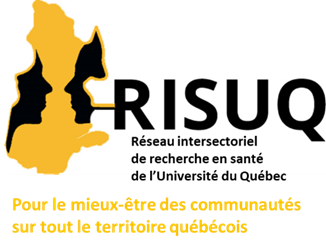 DATES À RETENIRLancement de l’appel à projets : 26 mars 2020 Date limite de soumission des projets : 15 avril 2020Annonce des résultats : 25 avril 2020Disponibilité des fonds :  1er mai 2020Le montant maximal accordé sera de 15 000 $ par projet.PIÈCES REQUISES (EN FORMAT WORD) Le formulaire de proposition de projet rempli et signé. Faire parvenir le formulaire complété et signé par courrier électronique à l’adresse risuq@uquebec.caCONTEXTE La crise actuelle interpelle et interpellera, les chercheur-e-s, les clinicien-ne-s, les gestionnaires et les communautés de manière durable. Le présent appel à projets du RISUQ vise à soutenir des projets structurants (1) favorisant la collaboration entre les membres du RISUQ issus de champs disciplinaires complémentaires et d’institutions différentes; (2) destinés à générer des résultats pour aider à lutter contre la pandémie COVID-19 ou à améliorer la vie des communautés face à cette crise de la COVID-19 ou à prévenir ce genre de pandémie dans le futur.Les projets présentés devront être directement en lien avec la mission et les objectifs de recherche du RISUQ et être menés par des membres actifs du RISUQ. Pour toutes questions relatives à l’appel à projets, veuillez nous écrire à l’adresse courriel : risuq@uquebec.ca Critères et admissibilité GénérauxLe chercheur-e principal-e doit être membre régulier actif du RISUQ.  Le projet doit être cohérent avec la mission et les objectifs du RISUQ. Le projet doit s’ancrer dans les besoins et les priorités régionales sur les questions de santé et services sociaux en lien avec la crise de la COVID-19.L’importance des retombées attendues pour les régions et populations du Québec doit être bien démontrée.Le financement octroyé peut servir à couvrir les dépenses liées aux salaires, aux bourses, aux frais de déplacement et de séjour pour collaboration, au matériel et à la location d’équipement, au travail sur le terrain et à la recherche en laboratoire ainsi qu’aux frais de diffusion des connaissances.Points considérés comme des atouts : Établissement de collaborations intersectorielles entre les membres et/ou avec des acteurs non académiques ou des acteurs du milieu clinique.Développement d'une méthodologie innovante, adaptée à la problématique de la pandémie du virus de la COVID-19 et intégrant des approches de chaque secteur représenté au sein du groupe et du projet.Critères d’évaluationComité d’évaluationLe comité de direction du RISUQ s’assurera que l’évaluation des demandes sera faite de façon objective et impartiale, et basée sur l’excellence scientifique et l’adéquation avec la mission du RISUQ.  